EMOTIONS-From Shakespeare to Emojis TASK 1: I can express no kinder sign of love, than this kind kiss. (Henry VI)A-Here is a kiss to show you how much I love you.How much better is it to weep at joy than to joy at weeping. (Much Ado About Nothing)D-It’s better to cry from laughing than to laugh at someone else crying.The silence often of pure innocence persuades when speaking fails. (Winter’s Tale)E- Sometimes it’s better not to say anything.I am burn’d up with inflaming wrath. (King John)C- I am feeling extremely angry.Present fears are less than horrible imaginings. (Macbeth)B-Don’t worry. There’s nothing to be scared of. It’s all in your imaginationThe very instant I saw you did my heart fly at your service. (The Tempest)F-As soon as I saw you I fell in love with you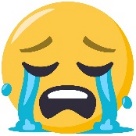 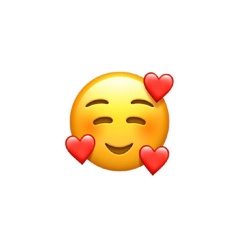 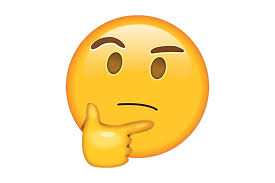 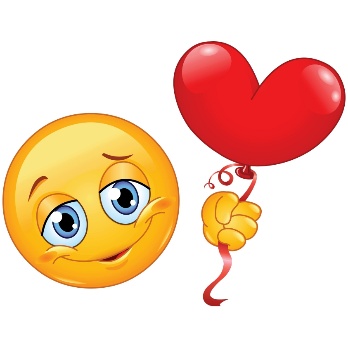 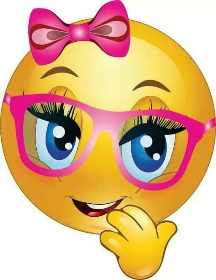 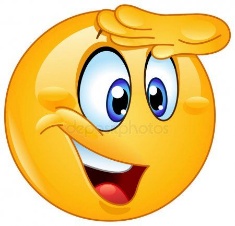 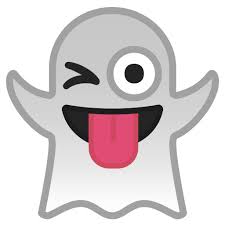 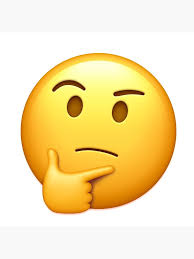 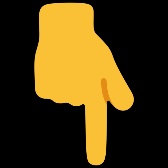 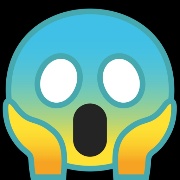 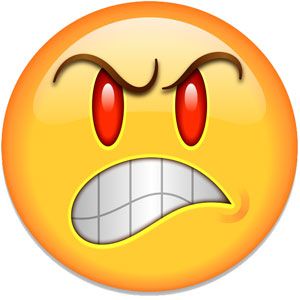 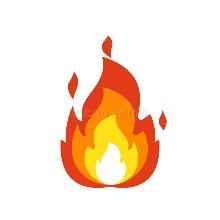 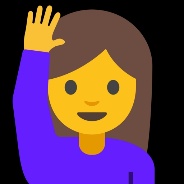 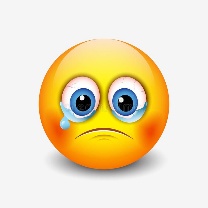 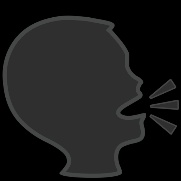 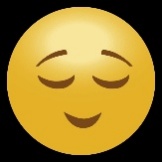 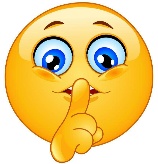 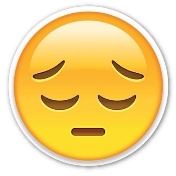 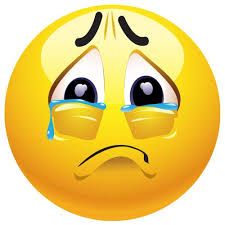 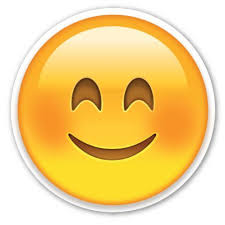 1- The Emojis that are equals are the thing of the heart and the kiss2-because they help us communicate and express feelings, but they also show features of our personality.3- 
I'm going to invent an Emoji from a pencil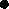 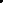 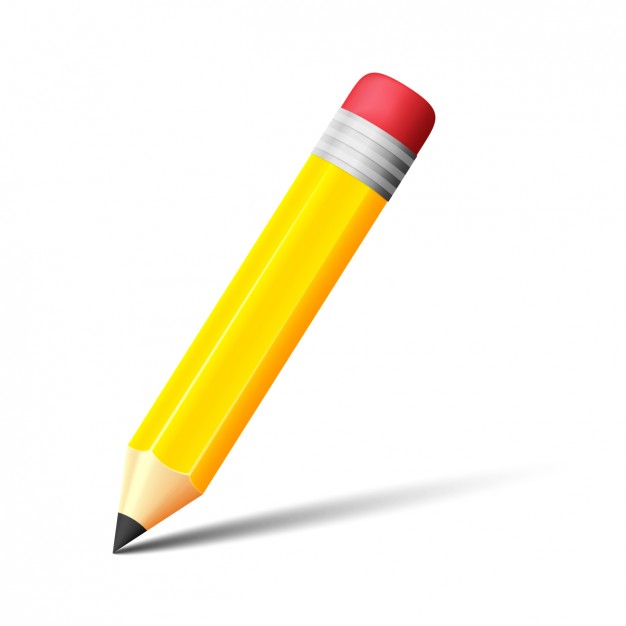 25-    un.               Para mis.           Y mis                  os he echado de menos.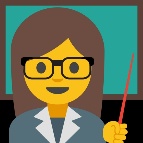 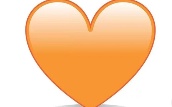 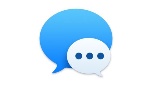 